Завтрак, 9 день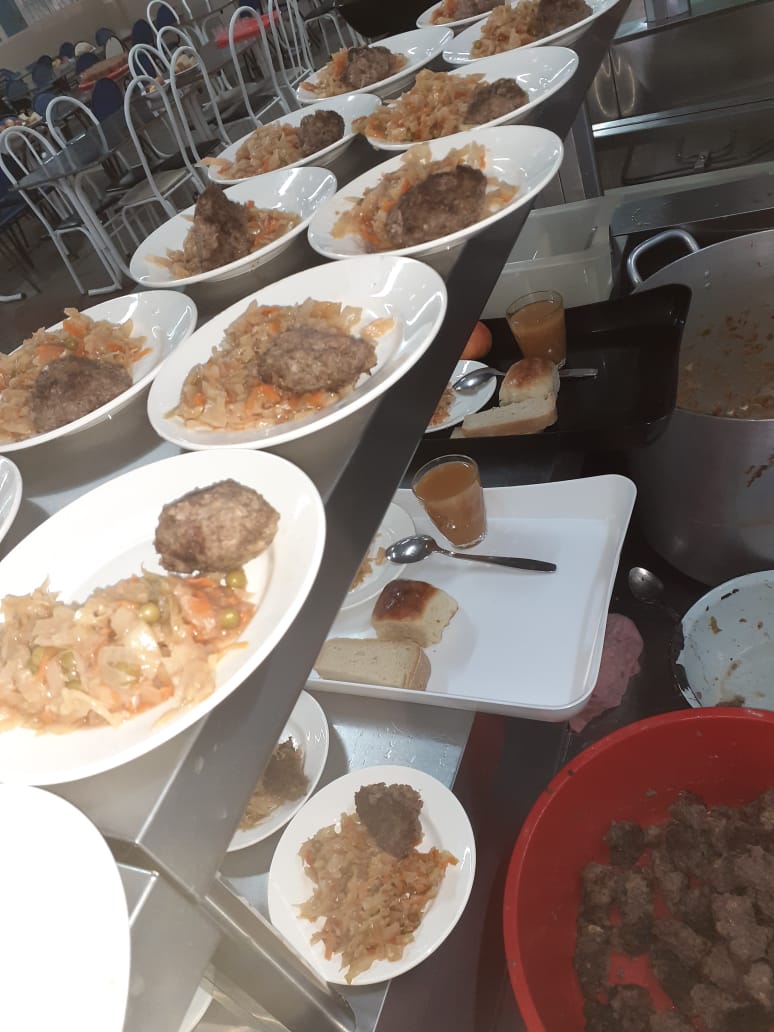 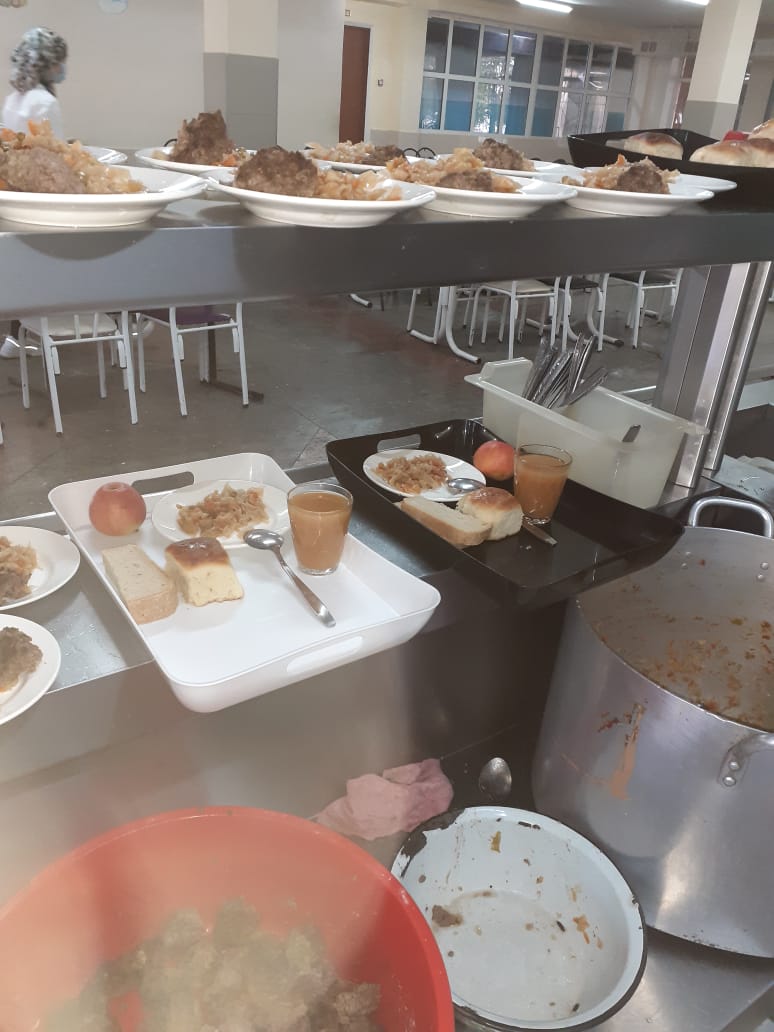 ОБЕД, 9 ДЕНЬ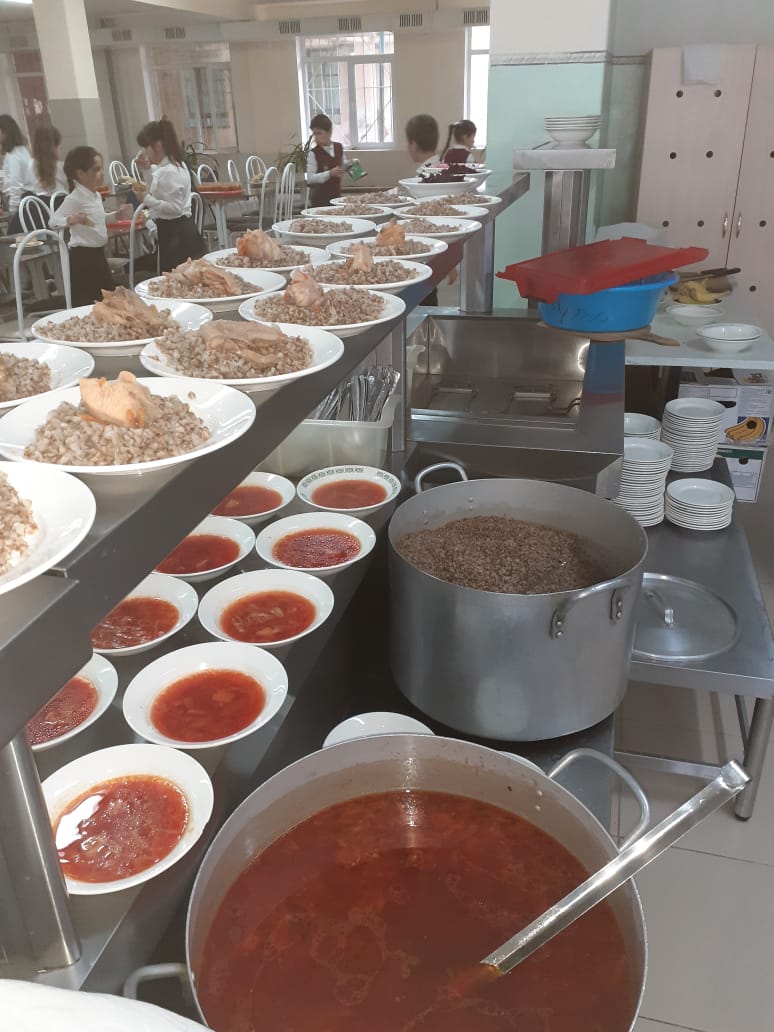 Завтрак1Капуста тушеная2Шницель из говядины3Булочки школьные4Сок фруктовый промышленный5Хлеб ржаной6Яблоко7Чурек№Наименование блюд№Наименование блюд1Салат из свеклы с яблоками2Щи из свежей капусты с картошкой3Рыба запечённая 4Каша гречневая вязкая5Сок (нектар) фруктовый промышленного  производства6Чурек7Хлеб ржаной